Ex.4                                                    A2                           Sports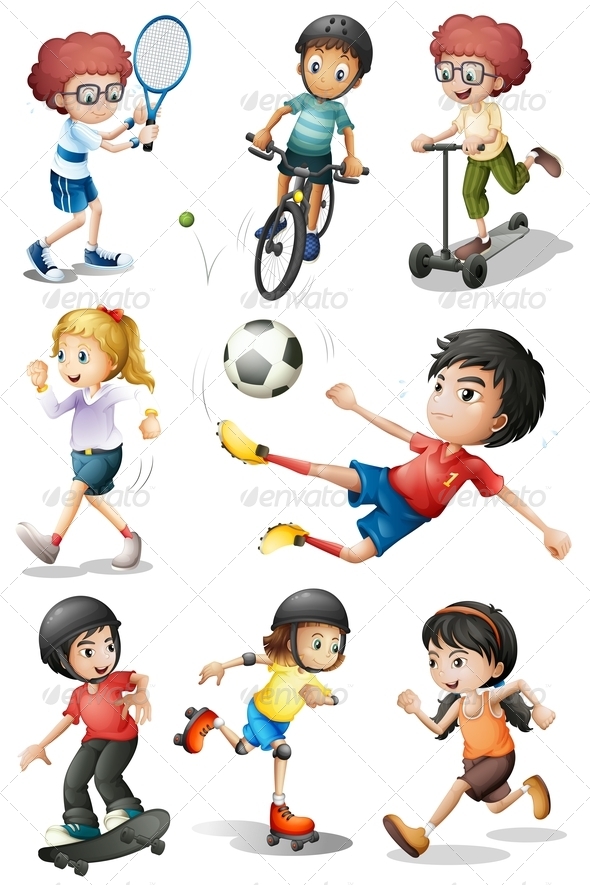 Listen   and write YES or NO   next to the sport you can play at Mary’s school.Football                                                     ------------Volleyball                                                  ------------Handball                                                    ------------Tennis                                                        ------------Cricket                                                       ------------Key: 1 YES 2 NO 3 YES 4. YES 5,NO Transcript You can play so many sports at my new school.You can play tennis at our school new tennis court. There is also a big football pitch where you can play football. What I like most is the new basketball court where we play basketball for hours. Unfortunately, there isn’t a volleyball court and we can’t practice volleyball.In our school yard, there is a small handball court for those who like playing handball but you can’t play cricket there.Name: ____________________________    Surname: ____________________________    Nber: ____   Grade/Class: _____Name: ____________________________    Surname: ____________________________    Nber: ____   Grade/Class: _____Name: ____________________________    Surname: ____________________________    Nber: ____   Grade/Class: _____Assessment: _____________________________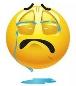 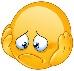 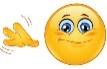 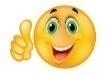 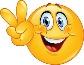 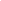 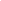 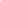 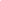 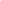 Date: ___________________________________________________    Date: ___________________________________________________    Assessment: _____________________________Teacher’s signature:___________________________Parent’s signature:___________________________